    MIĘDZYSZKOLNY OŚRODEK SPORTOWY KRAKÓW-WSCHÓD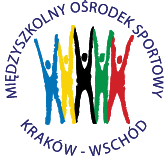 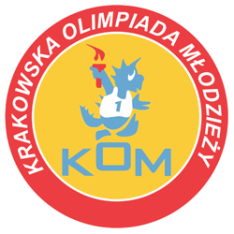 Adres: Centrum Rozwoju Com Com Zone ul. Ptaszyckiego 6 – P 09,  31 – 979 Krakówtel/fax: 693 507 504,   email:  biuro@kom.krakow.plwww.kom.krakow.plKraków, 29.09.2022r.SPRAWOZDANIE KOM 2022/2023SZTAFETOWE BIEGI PRZEŁAJOWE W RAMACH IGRZYSK DZIECIMiejsce: Tereny wokół Com Com ZoneTermin:  29.09.2022 r.Ilość  szkół: 39 w tym 19 dziewcząt i 20 chłopcówIlość uczestników: 234 w tym:  114 dziewcząt i 120 chłopcówKLASYFIKACJA KOŃCOWA – DZIEWCZĘTA:KLASYFIKACJA KOŃCOWA – CHŁOPCY:MIEJSCESZKOŁAPUNKTY DO WSPÓŁZAWODNICTWA1Szkoła Podstawowa nr 91122Szkoła Podstawowa nr 75103Katolicka Szkoła Podstawowa Jadwiga94Katolicka Szkoła Podstawowa im. B. Molli85Szkoła Podstawowa nr 14876Szkoła Podstawowa Sternik67Szkoła Podstawowa nr 11458Szkoła Podstawowa nr 849Szkoła Podstawowa nr 98310Szkoła Podstawowa Rajska211Szkoła Podstawowa nr 85112Szkoła Podstawowa nr 48113Szkoła Podstawowa nr 155114Szkoła Podstawowa nr 95115Szkoła Podstawowa nr 45116Szkoła Podstawowa nr 82117Szkoła Podstawowa M. Gortata118Szkoła Podstawowa nr 89119Szkoła Podstawowa nr 1051MIEJSCESZKOŁAPUNKTY DO WSPÓŁZAWODNICTWA1Katolicka Szkoła Podstawowa Jadwiga122Szkoła Podstawowa nr 8103Szkoła Podstawowa nr 7594Szkoła Podstawowa nr 9185Szkoła Podstawowa Rajska76Szkoła Podstawowa nr 11467Katolicka Szkoła Podstawowa im. B. Molli58Szkoła Podstawowa nr 5249Szkoła Podstawowa nr 82310Szkoła Podstawowa nr 85211Szkoła Podstawowa M. Gortata112Szkoła Podstawowa nr 95113Szkoła Podstawowa Sternik114Szkoła Podstawowa nr 89115Szkoła Podstawowa nr 98116Szkoła Podstawowa nr 48117Szkoła Podstawowa nr 45118Szkoła Podstawowa nr 155119Szkoła Podstawowa nr 1051DNFSzkoła Podstawowa nr 181